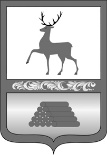 АДМИНИСТРАЦИЯ ГОРОДСКОГО ОКРУГА СЕМЕНОВСКИЙНИЖЕГОРОДСКОЙ ОБЛАСТИПОСТАНОВЛЕНИЕОб утверждении бюджетного прогноза городского округаСеменовский Нижегородской областина долгосрочный период (до 2028 года)В соответствии со статьей 170.1 Бюджетного кодекса Российской Федерации, Положением о бюджетном процессе в городском округе Семеновский Нижегородской области, утвержденным решением Совета депутатов городского округа Семеновский от 18.10.2011 № 66, Решением Совета депутатов городского округа Семеновский от 08.12.2022 № 110 «О формировании бюджетного прогноза на долгосрочный период», постановлением администрации городского округа Семеновский от 14.12.2022 № 2992 «Об утверждении Порядка разработки и утверждения бюджетного прогноза городского округа Семеновский на долгосрочный период», руководствуясь Уставом городского округа Семеновский, администрация городского округа Семеновский  п о с т а н о в л я е т:1. Утвердить прилагаемый бюджетный прогноз городского округа Семеновский Нижегородской области на долгосрочный период (до 2028 года).2. Общему отделу администрации городского округа Семеновский обеспечить опубликование настоящего постановления в газете «Семеновский вестник» и размещение на официальном сайте администрации городского округа Семеновский.3. Постановление вступает в силу с момента его официального опубликования.4. Контроль за исполнением настоящего постановления возложить на заместителя главы администрации городского округа Семеновский, начальника финансового управления Е.В. Рыбакову.Глава местного самоуправлениягородского округа Семеновский	А.Г. ПесковУТВЕРЖДЕНк постановлению администрациигородского округа СеменовскийНижегородской областиот 26.12.2022 № 3132Бюджетный прогноз городского округа Семеновский Нижегородской области на долгосрочный период (до 2028 года)Бюджетный прогноз городского округа Семеновский на долгосрочный период (до 2028 годы) (далее - Бюджетный прогноз) разработан в соответствии со статьей 170.1 Бюджетного кодекса Российской Федерации, Положением о бюджетном процессе в городском округе Семеновский Нижегородской области, утвержденным решением Совета депутатов городского округа Семеновский от 18.10.2011 № 66, Решением Совета депутатов городского округа Семеновский от 08.12.2022 № 110 «О формировании бюджетного прогноза на долгосрочный период», постановлением администрации городского округа Семеновский от 14.12.2022 № 2992» Об утверждении Порядка разработки и утверждения бюджетного прогноза городского округа Семеновский на долгосрочный период».Долгосрочное бюджетное планирование формирует ориентиры налоговой, бюджетной и долговой политики городского округа Семеновский, направленные на решение задач по созданию долгосрочного устойчивого роста экономики и повышения уровня жизни.Бюджетный прогноз разработан с учетом Основных направлений бюджетной и налоговой политики городского округа Семеновский на 2023 год и на плановый период 2024 и 2025 годов, утвержденных постановлением администрации городского округа Семеновский Нижегородской области от 14.10.2022 № 2417, на основе параметров прогноза социально-экономического развития городского округа Семеновский на долгосрочный период (до 2028 года) с учетом итогов исполнения бюджета городского округа Семеновский за 2021 годы и ожидаемого исполнения бюджета городского округа Семеновский за 2022 год.При расчете показателей прогноза социально-экономического развития городского округа Семеновский на долгосрочную перспективу (до 2028 года) применялись следующие подходы:- показатели на 2023-2025 годы соответствуют прогнозу на среднесрочный период (на 2023 год и на плановый период 2024 и 2025 годов);  - динамика прогнозных показателей реального сектора экономики на 2026-2028 годы рассчитана с учетом имеющегося прогноза социально-экономического развития городского округа Семеновский до 2028 года. Показатели на 2022 год по бюджетному прогнозу соответствуют уточненному бюджету на 2022 год, показатели на 2023-2025 годы соответствуют показателям бюджета городского округа Семеновский на 2023 год и на плановый период 2024 и 2025 годов.При разработке бюджетного прогноза соблюдены все требования Бюджетного кодекса Российской Федерации, бюджетного законодательства Нижегородской области, муниципальных правовых актов органов местного самоуправления городского округа Семеновский.     Основные параметры по доходамНалоговая политика администрации городского округа Семеновский в 2023-2025 годы, как и в предыдущие годы, будет направлена на обеспечение поступления в бюджет городского округа Семеновский всех доходных источников в запланированных объемах, а также дополнительных доходов.Приоритетами налоговой политики городского округа Семеновский будут являться эффективное и стабильное функционирование налоговой системы, обеспечивающее бюджетную устойчивость в среднесрочной и долгосрочной перспективе.Прогноз поступлений общих доходов в бюджет городского округа составляет:- на 2021 год – 2 091,1 млн. рублей, - на 2028 год – 2 323,0 млн. рублей.За плановый период (2021-2028 годы) прогнозируется увеличение доходов бюджета городского округа Семеновский на 11%. При расчете общих доходов бюджета городского округа учтен прогноз безвозмездных поступлений на 2022 год исходя из уточненного бюджета городского округа, на 2023-2025 годы по бюджету городского округа Семеновский, на 2026-2028 годы с учетом прогнозируемого среднегодового индекса роста потребительских цен на 2026-2028 годы.Основные параметры по расходамРасходы бюджета городского округа на 2023-2028 годы спрогнозированы с учетом планируемого объема поступлений доходов бюджета городского округа и обеспечения бездефицитного бюджета на 2026-2028 годы. Бюджетная политика городского округа Семеновский в части расходов на 2023 – 2025 годы в первую очередь будет ориентирована на безусловное достижение приоритетов и целей, определенных в Указах Президента Российской Федерации от 07.05.2018 № 204 «О национальных целях и стратегических задачах развития Российской Федерации на период до 2024 года» и от 21.07.2020 № 474 «О национальных целях развития Российской Федерации на период до 2030 года».Расчет расходов бюджета городского округа на 2023-2025 годы  произведен в соответствии с Методикой  планирования бюджетных ассигнований бюджета городского округа Семеновский Нижегородской области на 2023 год и на плановый период 2024 и 2025 годов (далее – Методика планирования на 2023-2025 годы), утвержденной приказом финансового управления городского округа Семеновский Нижегородской области от 30.09.2022 № 95-п.Расчет расходов бюджета городского округа на период 2026-2028 годов произведен с учетом прогнозируемого среднегодового индекса роста потребительских цен.Объем расходов по муниципальным программам на 2022 год соответствует уточненному бюджету 2022 года. Расчет на 2023-2025 годы - осуществлен в соответствии Методикой планирования на 2023-2025 годы.Расчет расходов по муниципальным программам городского округа на период 2026-2028 годов произведен с учетом прогнозируемого среднегодового индекса роста потребительских цен.Общие расходы бюджета городского округа Семеновский прогнозируются:- на 2021 год – 2 304,8 млн. рублей;- на 2028 год – 2 323,0 млн. рублей.  За плановый период (2021-2028 годы) прогнозируется увеличение расходов бюджета городского округа на 18,2 млн. рублей. Долговая политика будет направлена на обеспечение устойчивого и сбалансированного исполнения бюджета городского округа Семеновский и нацелена на недопущение муниципального долга, что будет способствовать повышению рейтинга городского округа Семеновский.ПРИЛОЖЕНИЕ 1к бюджетному прогнозу городскогоокруга Семеновский надолгосрочный период (до 2028 года)ПРОГНОЗОСНОВНЫХ ХАРАКТЕРИСТИК И ОСНОВНЫХ ПАРАМЕТРОВ БЮДЖЕТАГОРОДСКОГО ОКРУГА СЕМЕНОВСКИЙ(млн. рублей)ПРИЛОЖЕНИЕ 2к бюджетному прогнозу городскогоокруга город Семеновский надолгосрочный период (до 2028 года)ПРЕДЕЛЬНЫЕ РАСХОДЫНА ФИНАНСОВОЕ ОБЕСПЕЧЕНИЕ МУНИЦИПАЛЬНЫХ ПРОГРАММГОРОДСКОГО ОКРУГА СЕМЕНОВСКИЙ(тыс. рублей)26.12.2022№3132Год периода прогнозированияГод периода прогнозированияГод периода прогнозированияГод периода прогнозированияГод периода прогнозированияГод периода прогнозированияГод периода прогнозированияГод периода прогнозирования20212022202320242025202620272028Доходы - всего, в том числе:2 091,12 336,82 864,11 877,31 910,62 034,82 173,12 323,0налоговые и неналоговые доходы301,6798,4797,2850,0900,8959,41 024,61 095,3безвозмездные поступления1 789,51 538,42 066,91 027,31 009,81 075,41 148,51 227,7Расходы - всего, в том числе:2 304,82 449,42 864,11 877,31 910,62 034,82 173,12 323,0расходы на обслуживание муниципального долга0,00,00,00,00,00,00,00,0Дефицит/профицит- 213,7-112,60,00,00,00,00,00,0Муниципальный долг на конец очередного года0,00,00,00,00,00,00,00,0НаименованиеГод периода прогнозированияГод периода прогнозированияГод периода прогнозированияГод периода прогнозированияГод периода прогнозированияГод периода прогнозированияГод периода прогнозированияГод периода прогнозированияНаименование20212022202320242025202620272028«Развитие образования городского округа Семеновский на 2018-2024 годы»828 485,2920 809,8997 857,61 009 057,01 003 069,41 068 268,91 140 911,21 219 634,1«Развитие культуры городского округа Семеновский на 2018-2023 годы»199 008,7243 143,3196 889,5194 958,7196 411,7209 178,5223 402,6238 817,4«Развитие физической культуры, спорта и молодежной политики и патриотического воспитания молодежи в городском округе Семеновский на 2018-2023годы»77 493,586 615,7108 468,5108 161,6105 373,3122 222,6130 533,7139 540,6«Развитие агропромышленного комплекса городского округа Семеновский Нижегородской области» на 2015-2023 годы59 086,935 106,047 727,247 091,846 255,249 261,852 611,656 241,8«Социальная поддержка граждан городского округа Семеновский» на 2018-2023 годы3 004,86 335,27 558,27 754,97 920,98 435,89 009,49 631,1«Информационное общество городского округа Семеновский на 2022-2026 годы»0,03 087,83 518,33 518,33 518,33 747,04 001,84 277,9«Развитие предпринимательства и туризма на территории городского округа Семеновский Нижегородской области на 2019-2023 годы»6 931,937 039,612 500,012 500,012 500,013 312,514 217,815 198,8«Защита населения и территорий от чрезвычайных ситуаций, обеспечение пожарной безопасности городского округа Семеновский на 2018-2022 годы»24 191,429 532,931 657,531 657,531 657,533 715,236 007,938 492,4«Комплексное благоустройство и развитие транспортной инфраструктуры городского округа Семеновский Нижегородской области на 2018-2023 годы»233 739,4227 368,4188 747,7179 386,4173 026,3184 273,0196 803,6210 383,0«Развитие и строительство социальной и инженерной инфраструктуры на территории городского округа Семеновский на 2021-2023 годы»406 955,4384 749,91 017 426,422 074,736 598,738 977,641 628,144 500,4«Управление муниципальным имуществом и земельными ресурсами городского округа Семеновский на 2021-2023 годы»69 425,486 100,044 188,944 188,944 188,947 061,250 261,353 729,4«Управление муниципальными финансами городского округа Семеновский»22 540,022 234,323 076,523 086,523 086,524 587,126 259,128 070,9«Формирование современной городской среды на территории городского округа Семеновский на 2018-2024 годы»102 738,538 329,023 977,124 036,924 035,725 598,027 338,729 225,1«Обеспечение жильем молодых семей на территории городского округа Семеновский Нижегородской области» на период 2015-2025 годы3 888,08 496,35 737,45 746,212 272,813 007,513 959,314 922,5«Профилактика терроризма и экстремизма в городском округе Семеновский Нижегородской области на 2021-2025 годы»154,8 259,2315,0315,0315,0335,5358,3383,1«Кратко-срочный план реализации государственной региональной адресной программы по проведению капитального ремонта общего имущества в многоквартирных домах, расположенных на территории Нижегородской области, в отношении многоквартирных домов городского округа Семеновский на 2020-2022 годы»0,0600,0700,0700,0700,0745,5796,2851,1«Обеспечение общественного порядка и противодействия преступности в городском округе Семеновский Нижегородской области на 2021-2025 годы»595,4500,0515,0515,0515,0548,5585,8626,2«Экология и охрана окружающей среды в городском округе Семеновский на 2021-2023 годы»1 032,3936,5852,0852,0852,0907,4969,11036,0«Переселение граждан из аварийного жилищного фонда на территории городского округа Семеновский Нижегородской области на 2020 - 2025 годы»43 843,179 795,21 000,03 400,01 000,01 065,01 137,41 215,9«Оказание помощи гражданам, утратившим жилые помещения в результате пожара на территории городского округа Семеновский Нижегородской области» на период 2021-2025 годов0,024,2500,0500,0500,0532,5568,7608,0Всего программные расходы2 083 114,72 211 063,32 713 21281 719 501,41 723 797,21 845 781,11 971 361,82 107 385,7Непрограммные расходы221 669,4238 364,1150 874,7129 696,3128 557,0136 913,2146 223,3156 312,7Всего расходов2 304 784,12 449 427,42 864 087,51 849 197,71 852 354,21 982 694,32 117 585,12 263 698,4